Questions sur Le Petit PrinceChapitre 19Pourquoi le petit prince a-t-il fait l'ascension d'une haute montagne? Comment cette montagne était-elle différente des "montagnes" sur sa planète? ______________________________________________________________________________________________________________Comment le petit prince décrit-il la Terre et les hommes qui y habitent? ________________________________________________________________________________________________________________________Pourquoi le petit prince dit qu'il est seul? Que sont alors ses sentiments? ________________________________________________________________________________________________________________________Pourquoi le petit prince dit-il "Quelle drôle de planète"? Qu'est-ce qu'il ne comprend pas? ___________________________________________________________________________________________________________Pourquoi le petit prince pense-t-il à sa fleur? ________________________________________________________________________________________________________________________________________________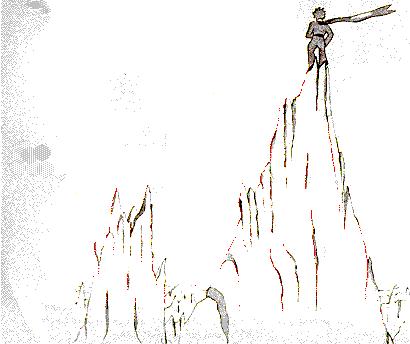 